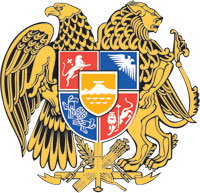 ՀԱՅԱՍՏԱՆԻ ՀԱՆՐԱՊԵՏՈՒԹՅԱՆ  ԿԱՌԱՎԱՐՈՒԹՅՈՒՆՈ  Ր  Ո  Շ  Ո Ւ  Մ20 հոկտեմբերի 2022 թվականի  N              - ՆՀԱՅԱՍՏԱՆԻ ՀԱՆՐԱՊԵՏՈՒԹՅԱՆ ԿԱՌԱՎԱՐՈՒԹՅԱՆ 2016 ԹՎԱԿԱՆԻ ՓԵՏՐՎԱՐԻ 25-Ի N 169-Ն ՈՐՈՇՄԱՆ ՄԵՋ ՓՈՓՈԽՈՒԹՅՈՒՆՆԵՐ ԿԱՏԱՐԵԼՈՒ ՄԱՍԻՆ ------------------------------------------------------------------------------------------------------------Հիմք ընդունելով «Նորմատիվ իրավական ակտերի մասին» Հայաստանի Հանրապետության օրենքի 34-րդ հոդվածի 1-ին մասը՝ Հայաստանի Հանրապետության կառավարությունը    ո ր ո շ ու մ     է.1․ Հայաստանի Հանրապետության կառավարության 2016 թվականի փետրվարի 25-ի «Հայաստանի Հանրապետության կառավարությանն առընթեր պետական եկամուտների կոմիտեի կողմից Հայաստանի Հանրապետության սննդամթերքի անվտանգության տեսչական մարմնին Հայաստանի Հանրապետություն ներմուծված սննդամթերքի, անասնաբուժական և բուսասանիտարական կարանտին հսկողության (վերահսկողության) ենթակա ապրանքների վերաբերյալ տեղեկատվության տրամադրման կարգը հաստատելու և Հայաստանի Հանրապետության կառավարության 2011 թվականի օգոստոսի 18-ի N 1228-Ն որոշումն ուժը կորցրած ճանաչելու մասին» N 169-Ն որոշման (այսուհետ՝ որոշում) մեջ կատարել հետևյալ փոփոխությունները՝1) որոշման վերնագրում և ամբողջ տեքստում «Հայաստանի Հանրապետության կառավարությանն առընթեր պետական եկամուտների կոմիտե» բառերը և դրանց համապատասխան հոլովաձևերը փոխարինել «Պետական եկամուտների կոմիտե» բառերով և դրանց համապատասխան հոլովաձևերով․2) որոշման վերնագրում և ամբողջ տեքստում «բուսասանիտարական կարանտին» բառերը   փոխարինել «բուսասանիտարիայի բնագավառի» բառերով․3) որոշման նախաբանը շարադրել հետևյալ խմբագրությամբ․«Ղեկավարվելով «Սննդամթերքի անվտանգության պետական վերահսկողության  մասին»  օրենքի 13-րդ հոդվածի 8-րդ մասի 3-րդ կետով՝ Հայաստանի Հանրապետության կառավարությունը որոշում է․»։2. Սույն որոշումն ուժի մեջ է մտնում պաշտոնական հրապարակման օրվան հաջորդող տասներորդ օրը:ՀԱՅԱՍՏԱՆԻ  ՀԱՆՐԱՊԵՏՈՒԹՅԱՆ                ՎԱՐՉԱՊԵՏ					         Ն. ՓԱՇԻՆՅԱՆԵրևան